              FINAL MINUTESELMWOOD PARK BOARD OF EDUCATIONNOVEMBER 22, 2022The Work Meeting of the Elmwood Park Board of Education was held on Tuesday, November 22, 2022 and began at 6:00 p.m.  The meeting was held in the High School/Middle School Student Cafeteria. Present were:  Mrs. Dorin Aspras, Mr. Keith Cannizzo, Mr. Douglas DeMatteo, Mr. Chakib Fakhoury, Mrs. Louise Gerardi, Mrs. Elizabeth Mierzejewski, Ms. Karen Pena, and Mr. Daniel Zoltek..   Also present were, Dr. Anthony Iachetti, Superintendent of Schools, Mr. John DiPaola, Business Administrator/Board Secretary, Ms. Frances Febres, board attorney, and Mrs. Darla Palmesino for the taking of minutes and members of the public. Roll call was taken. The Statement of Compliance, is hereby incorporated: In accordance with the requirements of Chapter 231 of the Public Laws of 1975, known as the “Open Public Meetings Act,” this is to confirm that we are in compliance with the Sunshine Law and all appropriate postings and notices have been made. The following information is Board of Education Policy: “1) Any individual addressing the board of education is to state his/her name and address and sign the register at the podium. 2) No verbal accusation against any employee or member of the board of education shall be permitted. Such accusations may be presented in writing and will be given full consideration by the board of education. 3) No action will be taken by the board of education at the same meeting on requests from the public, which may necessitate either a new policy or a change in existing policy.”Dr. Iachetti reviewed the handout on Student Safety Data System (SSDS) for the 2021-2022 school year, and commented as follows:This is the report of suspensions and the specific reasons from the 2021-2022 school year.  As discussed last year we knew this was going to be higher than expected but the remedial measures that have been implemented will lead to a decrease in these numbers.  Ms. Torrento (Assistant Superintendent) will report in January on the 2022-2023 school year. Mrs. Gerardi reviewed the agenda, then opened the meeting for board comments.Mrs. Gerardi asked if the district can go back to having the Fall Athletic Awards ceremony in the auditorium with everything all together.  Parents were a bit confused with the different locations for each sport.Dr. Iachetti responded that he and Dr. Warner have already been discussing the matter. Mr. DeMatteo questioned item F14, “what are we buying?”Dr. Iachetti responded that mostly Apple devices and laptops would be purchased along with other items.Mr. DeMatteo - “Did the boiler bid go to Vanderbeck and when are we bidding for food service?”Mr. DiPaola responded that the boiler bid was awarded to Vanderbeck.  The district would probably go out for a food service bid early in 2023 to award sometime in  March/April.At 6:13 p.m. the meeting was opened to the public.Mrs. Dennis - 122 Hillman DriveQuestioned the food service bidding process so farMrs. Gerardi announced that Mr. Silla is retiring and asked about the hiring situation.Dr. Iachetti stated that the process has begun.  There are approximately 16 applications.  Interviews will begin after the holiday break.Mrs. Dennis - 122 Hillman DriveIs the interview process the same as in the past?Dr. Iachetti said the interviews will be conducted by the administrators and staff.At 6:16 p.m. a Motion to adjourn was made by Mrs. Aspras and Seconded by Mr. Cannizzo and unanimously approved by voice vote of the members present.I hereby certify that these final summary minutes of the Meeting of the Elmwood Park Board of Education in session on November 22, 2022 to be true and correct and in complete agreement with the official Minute Book of the Board of Education. Respectfully submitted,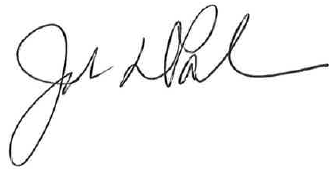 John DiPaolaBusiness Administrator/Board Secretary   FINAL MINUTES-REGULAR  MEETING-ELMWOOD PARK BOARD OF EDUCATIONNOVEMBER 22, 2022The Regular Meeting of the Elmwood Park Board of Education was held on Tuesday, November 22, 2022 and began at 7:02 p.m. in the High School/Middle School Media Center.Present were:    Mrs. Dorin Aspras, Mr. Keith Cannizzo, Mr. Douglas DeMatteo, Mr. Chakib Fakhoury, Mrs. Louise Gerardi, Mrs. Elizabeth Mierzejewski, Ms. Karen Pena, and Mr. Daniel Zoltek..   Also present were, Dr. Anthony Iachetti, Superintendent of Schools, Mr. John DiPaola, Business Administrator/Board Secretary, Ms. Frances Febres, board attorney, and Mrs. Darla Palmesino for the taking of minutes and members of the public. Also attending was Francesca Carillo, student representative.Roll call was taken.  The Statement of Compliance, is hereby incorporated:  In accordance with the requirements of Chapter 231 of the Public Laws of 1975, known as the “Open Public Meetings Act,” this is to confirm that we are in compliance with the Sunshine Law and all appropriate postings and notices have been made.  The following information is Board of Education Policy: “1) Any individual addressing the board of education is to state his/her name and address and sign the register at the podium. 2) No verbal accusation against any employee or member of the board of education shall be permitted.  Such accusations may be presented in writing and will be given full consideration by the board of education. 3) No action will be taken by the board of education at the same meeting on requests from the public, which may necessitate either a new policy or a change in existing policy.”  Everyone stood for the flag salute and a moment of silence.Dr. Iachetti reviewed the following:The Safe Return School Plan - As per the state request these plans are updated every 6 months.  In this case there are very few changes or tweaks.  Such as staff and students who tested positive are to remain quarantined for 5 days and when they return mask for 5 days. 16th Ave Principal Search:  Search will end by 12/5 and the resumes will be vetted for interviews to begin soon after.  Will include administration and teachers.  The 2nd round will be the 2nd week of December and a candidate will be recommended by the December BOE meeting.  Francesca Carrillo, Sr. Class President & Student Representative to the BoardStudents enjoyed all the homecoming week activitiesStudents enjoyed dressing up for Halloween Juniors and seniors attended a college visit at Montclair UniversityLooking forward to winter sports and pep rallyHappy Thanksgiving to everyoneMr. Saadeh, Director of Student Services & Pupil Testing reviewed the NJGPA (graduation proficency) test results for the district; a copy of the presentation is attached.At 7:10 the meeting was opened to the public on agenda items only.   No one from the public spoke so votes were taken on the agenda items.At 7:14 the meeting was opened to the public.  No one spoke so Mrs. Gerardi asked for board comments.Mr. DeMatteoHappy Thanksgiving to everyoneAttended the fall award ceremony.  It was very nice, but a bit confusing for parents. Would like to see the award ceremony in one place next year.Ms. PenaThanked everyone for attending the meeting and wished everyone a Happy Thanksgiving.Mr. FakhouryHappy Thanksgiving to everyoneMr. CannizzoHappy to hear that the students are having a good year and making memoriesHappy Thanksgiving to everyoneMrs. MierzejewskiHappy Thanksgiving to everyoneNice to see the seniors and underclassmen enjoying the school year so farHappy to see good things happening in Elmwood ParkMr. ZoltekHappy ThanksgivingMrs. AsprasHappy ThanksgivingMrs. GerardiMr. Randzin and Mr. Silla are retiring - they will both be missedGood feedback on the Sunrise BreakfastCongratulations to all student athletesHappy Thanksgiving to everyoneDecember meeting will be Mr. DiPaola’s last meeting before his retirement - he will be missedAt 7:18 p.m. a Motion to adjourn was made by Mr. Cannizzo and Seconded by Mrs. Aspras and unanimously approved by voice vote of the members present. I hereby certify that these final summary minutes of the meeting of the Elmwood Park Board of Education in session on November 22, 2022 to be true and correct and in complete agreement with the official Minute Book of the Board of Education.Respectfully submitted,John DiPaolaBusiness Administrator/Board Secretary 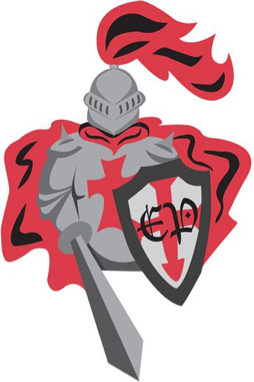 Elmwood Park Board of EducationELMWOOD PARK, NEW JERSEYAGENDAWORK MEETINGNovember 22, 2022A WORK MEETING OF THE ELMWOOD PARK BOARD OF EDUCATION IS BEING HELD THIS EVENING AT 6:00 P.M. IN THE MS/HS CAFETERIA AT MEMORIALMIDDLE/HIGH SCHOOL, 375 RIVER DRIVE, ELMWOOD PARK, NEW JERSEY.A. OPENING: ROLL CALL, SUNSHINE STATEMENTB.  SSDS 2021-2022 UpdateC.   OPEN SESSION: REVIEW OF REGULAR AGENDA1. PERSONNEL2. STUDENTS3. GENERAL4. BUSINESSD. COMMENTS BY BOARD MEMBERS – OLD AND NEW BUSINESSE. PUBLIC COMMENTSF. CLOSED SESSION Whereas, Section 8 of the Open Public Meetings Act, permits the exclusion of the public from a meeting in certain circumstances; and Whereas, the Board is of the opinion that such circumstances exist.  Now therefore, be it resolved, that the Elmwood Park Board of Education will meet in closed session to discuss ______________ will disclose to the public the subject matter listed when circumstances dictate the need for confidentiality no longer exists.G. ADJOURNMENTElmwood Park Board of EducationELMWOOD PARK, NEW JERSEYAGENDAREGULAR MEETING November 22, 2022A REGULAR MEETING OF THE ELMWOOD PARK BOARD OF EDUCATION IS BEINGHELD THIS EVENING AT 7:00 P.M. IN THE MEDIA CENTER AT MEMORIAL MIDDLE/HIGH SCHOOL, 375 RIVER DRIVE, ELMWOOD PARK, NEW JERSEY.A. OPENING: ROLL CALL, SUNSHINE STATEMENT, FLAG SALUTEB. PRESENTATIONS:SUPERINTENDENT’S REPORTNJGPA UpdateSafe Return to School Plan- Updated December 2023C. COMMITTEE UPDATESD. PUBLIC COMMENTS – AGENDA ITEMS ONLYE. OPEN SESSION: REVIEW OF REGULAR AGENDA1. PERSONNEL2. STUDENTS3. GENERAL4. BUSINESSF. PUBLIC COMMENTS – GENERALG. COMMENTS BY BOARD MEMBERS – OLD AND NEW BUSINESSH. CLOSED SESSION – AS MAY BE REQUIREDI. ADJOURNMENTDr. Anthony Iachetti, Superintendent of Schools, congratulates and recommends that the board of education acknowledge the achievement(s) of the following students for being selected as Students of the Month for October, 2022.GILBERT AVENUE SCHOOL    	STUDENT NAME 	     	            GRADE                                                              			       GANTNER AVENUE SCHOOL  	      STUDENT NAME             	           GRADESIXTEENTH AVENUE SCHOOL  	      STUDENT NAME             	           GRADEMEMORIAL MIDDLE SCHOOL  	      STUDENT NAME             	           GRADEMEMORIAL HIGH SCHOOL  	      STUDENT NAME             	           GRADEA.  EMPLOYMENT   	1)  Dr. Anthony Iachetti, Superintendent of Schools, recommends that the board of 
                 education confirm/approve the appointments of the following school administrators, 
                 principals, teachers, custodians and other officers and employees pursuant to 
                 N.J.S.A.18A:16-1, N.J.A.C. 23A-6.8, and Board Policies 3141 and 4125, effective 
                 for the 2022/2023 school year, pending the results of a criminal background check:2)  Dr. Anthony Iachetti, Superintendent of Schools, recommend that the board of 
                 education approve to rescind the appointment of Brooke Runge, Elementary      Counselor Leave Replacement from the September 28, 2022 agenda.B.  RESIGNATIONDr. Anthony Iachetti, Superintendent of Schools, recommends that the board of education accept the following employee resignations pursuant to N.J.S.A;18A:28-8; and Board of Education Policy 3141 for the 2022/2023 school year:C.  RETIREMENT1)  Dr. Anthony Iachetti, Superintendent of Schools, recommends that the board of
                 education accept the letter of intent to retire from Dominick Silla, Principal at 
                 Sixteenth Avenue Elementary School, effective January 31, 2023, with regret.2)  Dr. Anthony Iachetti, Superintendent of Schools, recommends that the board of
                 education accept the letter of intent to retire from Gary Randzin, custodian at 
                 Memorial Middle School, effective January 20, 2023, with regret.  D.  COACHES /STIPEND1)  Dr. Anthony Iachetti, Superintendent of Schools, recommends that the board
                 of education confirm/approve the extra-curricular activity, student activity positions
                 as listed in the categories below:2)  Dr. Anthony Iachetti, Superintendent of Schools, recommends that the board of
                 education confirm/approve the following mentors for district staff, for the
                 2022/2023 school year, paid through payroll deductions of mentees (NJDOE rate).E.  APPOINTMENT OF AIDES	1)  Dr. Anthony Iachetti, Superintendent of Schools, recommends that the board of    
	education confirm/approve the appointment of the following aides pursuant to  
	N.J.S.A.18A:16-1 and Board Policy 4125, effective for the 2022/2023 school year, 
           pending the results of a criminal background check.NOTE: These appointments cannot exceed 29 hours per week and do not include benefits, vacations,health benefits, sabbatical leave, or any other benefits provided by contract between the Elmwood Park Education Association and the Elmwood Park Board of Education. F.  SUBSTITUTES1)  Dr. Anthony Iachetti, Superintendent of Schools, recommends that the board of education confirm/approve the appointment of the following substitutes for the 2022/2023 school year, pending the results of a criminal background check:Mayelin Rivera-Harney Dana RiottoJared Bilog-StaromanaNOTE: These appointments cannot exceed 29 hours per week and do not include benefits, vacations,health benefits, sick leave, sabbatical leave, or any other benefits provided by contract between the Elmwood Park Education Association and the Elmwood Park Board of Education.G.  TRANSFERN/AH.  MOVEMENT ON GUIDE/SALARY ADJUSTMENTN/AI.  VOLUNTEER1)  Dr. Anthony Iachetti, Superintendent of Schools, recommends that the board of education confirm/approve the appointment of the following volunteers for the 2022/2023 school year, pending the results of a criminal background check:NOTE: These appointments cannot exceed 29 hours per week and do not include benefits, vacations, health benefits, sick leave, sabbatical leave, or any other benefits provided by contract between the Elmwood Park Education Association and the Elmwood Park Board of Education.J.  FMLA/MATERNITY LEAVE/LEAVE OF ABSENCE	1) Dr. Anthony Iachetti, Superintendent of Schools, recommends that the board of                education confirm/approve Maternity/Disability/Leave of Absence, for:K. WORKSHOP/TRAINING 1) Dr. Anthony Iachetti, Superintendent of Schools, recommends that the board of     education confirm/approve the following request for the 2022/2023 school year, for the     following employees to attend workshops:L. STUDENT TEACHING OBSERVATION/PRACTICUM/INTERNSHIP	N/AM.  PARAPROFESSIONALSN/AN.  EMPLOYEE CONTRACTSN/AO.  JOB DESCRIPTIONSN/AP.   GENERALN/AMotion of: Mr. CannizzoSeconded By:  Mrs. MierzejewskiConsent Vote on items: PA1-PK11)  Dr. Anthony Iachetti, Superintendent of Schools, recommends that the board of education confirm/approve out of district placement(s) as regulated by N.J.A.C. 6A:14 and N.J.A.C. 6A:23A-18, Private/Public Schools for Students with Disabilities for the 2022/2023 school year, as indicated:NOTE: ALL COSTS ARE ESTIMATES AND SUBJECT TO CHANGE AND VERIFICATION.2)  Dr. Anthony Iachetti, Superintendent of Schools, recommends that the board of education confirm/approve out of district one to one aide(s) as regulated by N.J.A.C. 6A:14 and N.J.A.C. 6A:23A-18, Private/Public Schools for Students with Disabilities for the 2022/2023 school year as indicated: NOTE: ALL COSTS ARE ESTIMATES AND SUBJECT TO CHANGE AND VERIFICATION.3)   Dr. Anthony Iachetti, Superintendent of Schools, recommends that the board of    education confirm/approve Bergen County Special Services School District to provide Audiology Services for students GCM/112713, KKT/112250 and SZI/110936.4) 	Dr. Anthony Iachetti, Superintendent of Schools, recommends that the board of    education confirm/approve Bergen County Special Services School District to provide Applied Behavior Analysis (ABA) School Based Consultation to be provided for a maximum of (5) five days weekly effective December 2022 through June 2023.Motion of:  Mr. FakhourySeconded By:  Mrs. MierzejewskiConsent Vote on Items: S1-S4G1. Dr. Anthony Iachetti, Superintendent of Schools, recommends that the board of  education confirm/approve the activity/events/fundraisers/etc. request for the 2022/2023 school year as listed below:G2. Dr. Anthony Iachetti, Superintendent of Schools, recommends that the board of education confirm/approve the QSAC Health and Safety Evaluation for the 2022/2023 school year. G3. Dr. Anthony Iachetti, Superintendent of Schools, recommends that the board of education confirm/approve the (SSSP) School Safety and Security Plan for the 2022/2023 school year.  G4.    Dr. Anthony Iachetti, Superintendent of Schools, recommends that the board of                    education confirm/approve the Donations(s) as submitted, for the 2022/2023         school year.	G5.  Dr. Anthony Iachetti, Superintendent of Schools, recommends that the board of                      education confirm/approve the purchase of the premium annual subscription from                     ACI Learning ($3,445.80) which provides online technology training for all district                               staff. To be funded through the Title IIA Grant.                                                 Account #20-270-200-585-08-000-00 G6. Dr. Anthony Iachetti, Superintendent of Schools, recommends that the board   	of education confirm/approve Mr. Samuels and Mr. Wartel to attend the  Division of Family Guidance to assist  law enforcement and school personnel on November 30, 2022.G7. Dr. Anthony Iachetti, Superintendent of Schools, recommends that the board         of education confirm/approve the Middle School Instagram account: epmmsnj for          2022/2023 school year. 	G8.  Dr. Anthony Iachetti, Superintendent of Schools, recommends that the board	         of  education confirm/approve the Audio Troubleshooting & Training for district                      staff from Generations Services ($2,800.00).  To be funded through the         Title IIA Grant.        Account #20-270-200-585-08-000-00	G9.  Dr. Anthony Iachetti, Superintendent of Schools, recommends that the board of	         education confirm/approve the Stage Lighting Troubleshooting & Training for                     district staff from Generations Services ($2,800.00). To be funded through the                     Title IIA Grant.       Account #20-270-200-585-08-000-00G10. Dr. Anthony Iachetti, Superintendent of Schools, recommends that the board of   	         education confirm/approve the acceptance of an educator grant from Reflex Math	         A digital platform to support students’ development of math fact fluency.  The	         grant was awarded to Ms. Jodie Dransfield at Sixteenth Avenue School and                      Mr. Michael Calissi at Gilbert Avenue School.  G11. Dr. Anthony Iachetti, Superintendent of Schools, recommends that the board ofeducation confirm/approve the submittal and update of the Safe to Return Plan forthe 2022/2023 school year, as submitted, as per ARP ESSER III regulations.Motion of: Mr. CannizzoSecond by: Ms. PenaConsent Vote on item: G1-G11M1. 	BE IT RESOLVED: 	that the minutes of the following meeting be accepted:			Regular Meeting     			October 18, 2022Closed Session			October 18, 2022	Motion of: Mr. CannizzoSeconded by: Mrs. AsprasConsent Vote on items: M1F1.  FINANCIAL REPORTSBE IT RESOLVED: 	that the board of education accepts the October 2022, financial report, as submitted, which include the monthly Board Secretary’s Report, Transfer Report, and the Treasurer of School Moneys Report for the respective month endings.  The Board notes that the Secretary’s and Treasurer’s Reports are in balance for the cash receipts and disbursements for the respective month endings.  Pursuant to N.J.A.C. 6A:23-2.11(c)3, the board of education secretary certifies that as of October 2022, that no line item account has encumbrances and expenditures, which in total exceed the line item appropriation in violation of N.J.A.C. 6A:23-2.11(a).BE IT FURTHER RESOLVED:Pursuant to N.J.A.C. 6A:23-2.11(c)4, the board of education secretary certifies that as of October 2022, after review of the District’s monthly financial reports no major account or fund has been over expended in violation of N.J.A.C. 6A:23-2.11(b) and that sufficient funds are available to meet the district’s financial obligations for the remainder of the fiscal year.F2.  CONFIRMATION OF BILLS AND WARRANTS BE IT RESOLVED: 	that, based upon the recommendation of the superintendent and business administrator, the bills payable by check numbers 34914 through 35060 totaling $2,146,206.26 and wire transfers totaling $435,667.04 from Spencer Savings Bank Board of Education General Account, check numbers 1567 through 1571 totaling $105,832.65 from board of education Food Service Account, which were reviewed by the Finance Committee, be confirmed for payment.F3.  PAYROLL CONFIRMATIONBE IT RESOLVED: 	that the board of education confirms the action of the board secretary/business administrator in issuing the payroll for October 28, 2022 in the total amount of $1,153,071.72.F4.  PAYROLL CONFIRMATIONBE IT RESOLVED: 	that the board of education confirms the action of the board secretary/business administrator in issuing the payroll for November 15, 2022 in the total amount of $1,160,052.84.F5.     APPROVE CRRSA/ESSER II GRANT AMENDMENT SUBMISSIONBE IT RESOLVED:    that upon the recommendation of the Superintendent, the board of education approves to submit an Amendment to NJDOE requesting approval to the CRRSA/Esser II Grant to transfer $500,000 from Account# 20-483-400-720-08-000-00 to Account# 20-483-200-101-08-000-00 funds to be utilized for subs, remediation and nursing services.  F6.     ESEA CARRYOVER/GRANT AMENDMENT (Revised from Oct, 18, 2022)BE IT RESOLVED:    that upon the recommendation of the Superintendent, the board of education approves to revise item F5 approved October 18, 2022 to reflect the  revised carryover amounts listed below and that these unspent amounts from the 2021/2022 ESEA grant,  are approved to be submitted as  the  carryover request for the Elmwood Park School District,  and to further approve the filing of an amendment to its current year ESSEA 2022/2023 application, and to use these revised amounts as carryover funds as listed below in the 2022/2023 school year grant pending NJDOE approval:                                 	ESEA Consolidated Title                          Revised Carryover Amount                                	Title I                                                                       	$71,671			Title I SIA						$2,609			Title II                                                                     	$12,708                                	Title III                                                                    	$49			Title IV              			                        $33,775       F7.     IDEA CARRYOVER/GRANT AMENDMENT (Revised from Oct, 18, 2022)BE IT RESOLVED:    that upon the recommendation of the Superintendent, the board of education approves to revise item F6 approved October 18, 2022 to reflect the  revised carryover amount listed below and that this unspent amount from the 2021/2022 IDEA grant, is approved to be submitted as the  carryover request for the Elmwood Park School District,  and to further approve the filing of an amendment to its current year IDEA 2022/2023 application, and to use this revised amount as carryover funds as listed below in the 2022/2023 school year grant pending NJDOE approval:                                   	IDEA Grant                           	Revised Carryover Amount                                	                          Basic                                               	        	$17,168F8.   ALLOCATION OF COMPENSATION AND FUNDING SOURCE 2022/2023 CRSA/ESSER II GRANT BE IT RESOLVED:	that as per  grant and the recommendation of the  superintendent, the board of education approve a $1,000 monthly stipend from November 1, 2022- June 30, 2023  for Michael Wartel, Director of Operations/Public Safety for electronic monitoring, $5,000 (62.5%) to be funded  by the 2022/2023 CRSA/ESSER II, Account #20-483-200-101-08-000-00 with the $3,000 balance to be supported by local funds.	F9. APPROVAL OF ASP REMEDIATION-SIXTEENTH AVENUE SCHOOL BE IT RESOLVED: 	that upon the recommendation of the Superintendent, the                                  	board of education approve that the below listed employee be compensated under Title I School Improvement Remediation in Sixteenth Avenue Elementary School to satisfy the requirements of the Annual School Plan (ASP), Title I SIA, for the 2022/2023 school year. Compensation set at $53.00 per session beginning October 3, 2022-            April 28, 2023, Account # 20-234-200-100-11-000-00.			   			Jessica GalarzaF10.   ALLOCATION OF FUNDING SOURCE 2022/2023 CRRSA/ ESSER II           GRANTBE IT RESOLVED: 	that upon the recommendation of the Superintendent, theboard of education ratifies/confirms/approves that the below listed  employees be approved for Remediation Compensation  at $53.00 per session  and to be charged to CRRSA/ESSER II  Grant Account # 20-483-200-101-08-000-00 beginning October 3, 2022- April 28, 2023:Gantner Avenue SchoolDebra Burniston		Joyce BatrakiLisa White			Kim VandermastMaria Kittaneh		Cierra WartelMarisa Sterzel			Kellie KsyniakNancy Cooney			Jennifer GjokajJillian Walmach		Awilka DavidLauren Facher			Tammie GerumAlyssa Leone			Colleen ZappullaErica Romitelli		Megan BarretoTiffany Muvceski		Cassandra Morena	Christina Gomez		Leanne NardielloRebecca Belo			Sarah MedveckyJessica Reeves			Kathy AroseMalissa Lemanski		Pamela LongakerMelisa Cascetta	Gilbert Avenue SchoolDenise Alouidor		Ashton BorsellaMichael Calissi		Elena CannataAlessandra Cioppa		Marissa DiPetrilloJulianne Esposito		Kaitlin KaupasLindsay Fitzpatrick		Brooke FlahertySherry Freyer			Georgia GalatiLindsay Gawrylo		Carolyn GaydosKatie Hackett			Jamie HarrKevin Herget			Lynn KassaiAndrea Kelly			Chrissy LagonikosAngelina Maggio		Maria McIvorJennifer Murphy		Michelle PappollaJessica Phillips		Grace PisaniTaylor Rauth			Elizabeth SadejCarissa Wolf		Sixteenth Avenue SchoolGabriela Zuza			Tara KunkelStephanie Russell		Samantha ApgarAntonina Gumbman		Melissa KarimovLorraine DiPasquale		Marge HansenJessica Galarza		Ashley Clark	Kamber Chaiken		Lauren ManzoDonna Fisher			Alexis Kreismer	Laura Cioffi			Daniella RodriguesAmanda Sambucini		Jessica DeSimoneJena Corbett			Giuliana DiazDaniela Buscio		Ryanne LangfordJack Bacigalupo		Kristie ZottarelliMary Ellen Lesko		Jean Marie GallagherMary Aileen Petinglay	Alana SabatiniJodie Dransfield		Toni Mistretta-Clark Barbara Lorenc-Lach	F11.  ALLOCATION OF FUNDING SOURCE TITLE I GRANT		BE IT RESOLVED:  that upon recommendation of the superintendent, the board				           of education approve the purchase of classroom furniture  for the middle school from Hertz Furniture ($52,767.00), Contract # ESCNJ Bid 22/23-08, Co-op 65MCESCCPS				           To be funded through the Title I Grant 				           Account # 20-231-100-600-11-000-00F12.   APPROVAL OF SUMMER LEARNING THROUGH CRRSA /ESSER IIFUNDS 2022/2023 BE IT RESOLVED:  	that upon recommendation of the superintendent, the  board of education ratifies/confirms/ approves that the  2022 Summer Learning  be charged to CRRSA/ESSER II Grant  as per approved grant application; services at $137.50 per session to be charged under  Account #  20-482-200-101-08-000-00 to be allocated for the following staff members:Jack Bacigalupo		Lauren ManzoRebecca Belo			Jennifer RossJena Corbett			Alana SabatiniRegine Hevner		Amanda SambuciniAndrea Kelly			Ryanne Langford		Ryan Whitmer	F13.  ALLOCATION OF FUNDING SOURCE 2022/2023 ESSER III GRANT		BE IT RESOLVED:  that upon approval and the recommendation of the				           superintendent, the board of education approves the           Purchase of K-12 Science series from Gateway Education           to be funded through ESSER III Grant             (not to exceed $360,000.00)           Account #20-487-100-600-08-000-00 	F14.  APPROVAL OF INSTRUCTIONAL SUPPLIES FUNDING SOURCE                      2022/2023 ARP/ESSER III GRANT:		BE IT RESOLVED:   Upon the recommendation of the superintendent of					schools, the board of education approves the purchase of                                                            Apple products ($33,644.75) under Apple Contract ESCNJ 18/19-67 to be funded through the ARP-ESSER III grant Account #20-487-100-600-08-000-00F15.  ALLOCATION OF FUNDING SOURCE- TITLE III GRANT		BE IT RESOLVED:  that upon recommendation of the superintendent, the board				           of education approve instructional materials for theImmigrant Program  and to be charged to Title III	Account # 20-241-100-600-08-000-00 not to exceed ($3,566.00)	F16.  APPROVAL OF FUNDING SOURCE 2022/2023 ARP/ESSER III GRANT		BE IT RESOLVED:  that upon recommendation of the superintendent of schools				           the board of education approve a program for				           high school student athletes on the subject of             hazing /bullying and mental health issues                   to be funded through ARP-ESSER III Grant            Account # 20-487-200-500-08-000-00 (not to exceed              $5,000.00)		F17.  APPROVAL OF INSTRUCTIONAL SUPPLIES FUNDING SOURCE	          2022/2023 ARP/ESSER III GRANT		BE IT RESOLVED:  that upon the recommendation of the superintendent 				           of schools, the board of education approve the purchase           of 5 document cameras from STS Education ($2,000.00)           to be funded through ARP-ESSER III Grant           Account #20-487-100-600-08-000-00 Motion of: Mrs. AsprasSeconded by: Ms. PenaConsent Vote on items: F1-F17BG1.  APPROVE REORGANIZATION MEETINGBE IT RESOLVED: 	that the board of education hereby approves that the  Board Reorganization Meeting be scheduled for Tuesday, January 3, 2023 at 6:00 p.m. in the HS/MS Media Center.BG2.  USE OF FACILITIES – APPROVALS BE IT RESOLVED: 	that, upon the recommendation of the superintendent and business administrator, the board of education approves the requests for Use of School Facilities, pending receipt of required documentation according to Board Policy #7510.BG3.  USE OF FACILITIES – OUTSIDE ORGANIZATIONS - APPROVALS BE IT RESOLVED: 	that, upon the recommendation of the superintendent and business administrator, the board of education approves the outside organization requests for Use of School Facilities, pending receipt of required documentation according to Board Policy #7510.BG4.  SCHOOL BUS EMERGENCY EVACUATION DRILL - GANTNER AVENUE SCHOOLBE IT RESOLVED: 	that the board of education hereby approves the Bus Emergency Evacuation Drill Report of October 13, 2022 Gantner Avenue School be reflected in official board minutes of this meeting.BG5.  SCHOOL BUS EMERGENCY EVACUATION DRILL - MS/HS SCHOOLBE IT RESOLVED: 	that the board of education hereby approves the Bus Emergency Evacuation Drill Report of October 19, 2022 Memorial Middle/High School be reflected in official board minutes of this meeting.BG6.  SCHOOL BUS EMERGENCY EVACUATION DRILL - GILBERT AVENUE SCHOOLBE IT RESOLVED: 	that the board of education hereby approves the Bus Emergency Evacuation Drill Report of October 27, 2022 Gilbert Avenue School be reflected in official board minutes of this meeting.BG7.  SCHOOL BUS EMERGENCY EVACUATION DRILL - 16TH  AVENUE SCHOOLBE IT RESOLVED: 	that the board of education hereby approves the Bus Emergency Evacuation Drill Report of October 26, 2022 16th  Avenue School be reflected in official board minutes of this meeting.Motion of: Mrs. AsprasSeconded by: Mrs. MierzejewskiConsent Vote on items: BG1-BG7	H1. 	BE IT RESOLVED: 	that the board of education does hereby affirm the Superintendent’s decision on Harassment, Intimidation and Bullying cases:#2022-2023-050-01#2022-2023-060-01#2022-2023-060-02#2022-2023-080-01Motion of: Mrs. AsprasSeconded by: Mr. CannizzoConsent Vote on items: H1L1.	APPROVE FOOD SERVICE RFP AND  CONTRACT WITH EDVOCATEBE IT RESOLVED:	that the board of education approves to solicit proposals for the district’s food service management program for the 2023-2024 school year; and also approve to  contract with Edvocate, Inc. to manage the district’s  RFP process at a fee of $8,700 and pursuant to USDA regulations approve charging this fee to the district food services program fund 60.L2.	APPROVE APR/ESSER III FUNDING SOURCE &  DICARA RUBINO AS ARCHITECT FOR MS/HS GYM HVAC PROJECT   L4.  BE IT RESOLVED:   that the board of education does hereby approve DiCara Rubino as architect for HVAC installation  at the MS/HS Gym  at a cost of $120,000 as per proposal # 22-14 dated                                    October 5, 2022, and that funds be charged to ARP/ESSER III Grant Account #20-487-400-720-08-000-00 and further approves all needed updates to the District LRFP as needed.L3.     APPROVAL OF BOILER MAINTENANCE & SERVICE BID   WHEREAS: 	the Elmwood Park Board of Education (the “Board”) advertised for bids for Annual Boiler Maintenance, Cleaning and Repair pursuant to the Public School Contracts Law; andWHEREAS:               on November 4, 2022, the Elmwood Park Board of Education (“Board”) held a public bid opening for Annual Boiler Maintenance, Cleaning and Service Repair; andWHEREAS:               the Board received two (2) bids at the public bid opening;andWHEREAS:              	the lowest numerical bid was submitted by CJ Vanderbeck and Son, Inc.  with a total bid of  twenty one thousand dollars ($21,000.00) for Sections I and II  and rates for Section III as follows: $120 per hour during normal business hours, $180 per hour for evenings and weekends and a markup of 20% on parts; andWHEREAS:              	the Board, upon consultation with its attorney, has determined CJ Vanderbeck and Son, Inc  to be the lowest responsive and responsible bidder. NOW, THEREFORE, BE IT RESOLVED:that in accordance with the provisions of the Public School Contracts Law, N.J.S.A. 18A:18A-1 et seq, the Board hereby approves to contract  for Annual Boiler Maintenance, Cleaning and  Service Repairs with  CJ Vanderbeck and Son, Inc. for the amounts listed above for the remainder of the  2022/2023 school year effective  November 23, 2022 through June 30, 2023, and such terms and pricing  may be renewed after June 30, 2023 upon it’s expiration subject to terms and conditions as outlined in NJ Public School Purchasing Law.Motion of:  Mrs. MierzejewskiSeconded by: Mr. CannizzoConsent Vote on items: L1-L3 A1.  	SECOND READING OF REVISED POLICIESBE IT RESOLVED:  	that, upon the recommendation of the superintendent andBusiness administrator/board secretary, the board ofeducation does hereby approve the Second reading of revised policies and regulations, and new policies, as follows:Motion of: Mrs. MierzejewskiSeconded by: Mr. FakhouryConsent Vote on items: A1Certified to be true copies of resolutions adopted by the Elmwood Park Board of Education at itsmeeting held on November 22, 2022.  __________________________________________________John DiPaola, Business Administrator/Board Secretary     Jovanny RosaPre-KErlissa Pena SantosKZion Encarnacion ReyesKIshnoor KambojKGemma Suazo Cabrera1Michael Molina1Justin Jones1Sara Djuteski2Vaani Patel2Pavel Valencia Matias2Ramy Garrido Ortiz2Aviana Valenzulea3Adam Perez3Sebastian Betances3Jianne Ramirez De Los Reyes4Vivaan Patel4Sara Kozeska4Brielle Andrews5Rohan Thakkar5Harrison Dong5Amanda PalenKEmma LemanskiKLucas Torres1Anthony Duque1Lily Sanchez1Nihal Pay1Hanna Bladek1Malachi Williams2David Kwasnik2Mia Perez2Kaltra Syzo3Ayaan Patel3YahyaIjbara3Michael Banko4Jacob Paredes4Gian Luis Quispe5Amirah Valverde Sanchez5Martina Villacres5Ryan Contreras SanchezPre-KWateen OmranPre-KMason KurylloPre-KZzeyden Lopez-PerezPre-KLola StevensPre-KKayra SenPre-KElisha CharlesKJade GarciaKRayan Bis-MahmudKMichael Grasso1Emily Cervantes-Maza1Ibrahim Asfour1Gabriel Romanski2Abrish Imran2Amaris Capollari2Eleen Jamhour3Rafael Fezo3Briadnna Sanchez Lecaside3Warisha Khan4Jovonn Schiffino4Nicole Data4Davian Lanfranco5Daniella Garcia5Felipe Padilla5Lia Valentino5Anthony J. Maura Toledo6Josemanuel Calixto7Pancham Chauhan8Francesca Bizzarro9Vicky Panagopoulos10Yazen Al-Barghouthy11Mackenzie Bruce121. PERSONNELPA-1NamePositionUPC#SalaryLocationEffective DateA. Jennifer PallottaELA TeacherTCH.01.LAL.HS.03    11-140-100-101-01-003-00MA Step 10$70,873(prorated)Memorial High SchoolUpon Completion of Background Check  B.  Theresa FelczakOccupational TherapistTCH.05.OCCT.02 11-000-216-100-01-000-00       MA Step 7$62,548(prorated)GantnerAvenue SchoolUpon Completion of Background Check  C.Kaitlin KaupasMaternity LeaveReplacementTeacherTCH.03.ELEML.EL.02 11-120-100-101-03-000-00    BA Step 1$52,809(per diem)Gilbert Avenue School12/22/22-3/6/23D.Andrew KeiserTechnology AnalystTCH.12.TECH.A.NA.01 11-000-252-100-12-000-00$50,000(prorated)District11/23/22E.NoranOmranSpeechLanguageSpecialistTCH.11.SPCH.NA.01   11-000-216-100-05-000-00   MA Step 3$57,059(prorated)MemorialMiddleSchoolUpon Completion of Background Check and Release from Previous DistrictF.  Evelyn CordovaElementary TeacherTCH.04.SPEC.EL.03   11-204-100-101-04-000-00MA Step 10$70,873(prorated)Sixteenth Avenue SchoolUpon Completion of Background Check and Release from Previous District  PB-1    Name    Position   UPC#   LocationEffectiveDateA.EldaMolonasOne to OneAideAIDE.04.PRSD.NA.01  11-213-100-106-02-000-00   GantnerAvenueSchool11/11/22B.ManuelaShehuOne to One AideAIDE.04.1TO1.NA.03  11-000-217-100-02-909-00  GantnerAvenueSchool11/18/22C.JordanFerraroLunchAideAide.03.LNCH.NA.0711-000-262-107-03-912-00GilbertAvenueSchool11/4/22D.Jared Bilog-StaromanaOne to OneAideAIDE.02.AUST.NA10  11-217-100-100-02-909-00   GantnerAvenueSchool12/22/22E.DianaLovermiSpeechLanguageSpecialistTCH.11.SOCH.NA.01   11-000-216-100-05-000-00District1/13/23(or sooner)F.StephanieRomanchukTeacher of MathematicsTCH.01.MATH.HS.03 11-140-100-101-01-008-00     Memorial High School1/16/23G.StephanieRomanchukGSA Co-Advisor11-401-100-100-01-001-00Memorial High School12/31/22H.Alexia MaldonadoOne to OneAideAIDE.02.RRC.NA.04   11-213-100-106-02-000-00   GantnerAvenueSchool10/28/22PD-1NamePositionSalaryUPC #LocationEffectiveDateA.Adam RackMiddle SchoolAssistantBand DirectorStep 1$2,30711-401-100-100-11-050-00MemorialMiddleSchool2022/2023SeasonB.AdamRackHigh SchoolAssistantBand DirectorStep 1$2,30711-401-100-100-01-050-00MemorialHighSchool2022/2023SeasonC.AdamRackMiddle SchoolMusicalConductorStep 1$2,30711-401-100-100-11-061-00MemorialMiddleSchool2022/2023SeasonD.AdamRackHigh SchoolMusical ConductorStep 1$2,30711-401-100-100-01-061-00MemorialHighSchool2022/2023SeasonE.AmeliaMaasGSA ClubCo-Advisor$48211-401-100-100-11-001-00MemorialMiddleSchool2022/2023School YearF.AlexandraBurkeGSA ClubCo-Advisor$48211-401-100-100-11-001-00MemorialMiddleSchool2022/2023School YearG.AlexandraBurkeMiddle SchoolFront BandConsultantStep 2$3,78211-401-100-100-11-061-00MemorialMiddleSchool2022/2023School YearPD-2MENTEEMENTORA.Kaitlyn AllisonJillian WalmachPE-1NamePositionUPC #SalaryLocationEffective DateA.Luma KhattabOne to OneAideAIDE.04.1TO1.NA.1811-000-217-100-04-909-00$17.50/HourSixteenthAvenueSchoolUponCompletionof Background CheckB.Mona MohammedLunchAideAIDE.04.LNCH.NA.01  11-000-262-107-04-912-00   $16.00/HourSixteenthAvenueSchoolUponCompletionof Background CheckC.Lyna DombalOne to OneAideAIDE.04.1TO.NA.2211-000-217-100-04-909-00$17.50/HourSixteenthAvenueSchoolUponCompletion of BackgroundCheckD.AllisonVelezLunchAideAIDE.02.LNCH.NA.03  11-000-262-107-02-912-00$16.00/HourGantnerAvenueSchoolUponCompletion of Background CheckE.KarenaCarnevaleAutisticAide AIDE.02.AUST.NA.10 11-214-100-106-02-000-00$17.50/HourGantner AvenueSchoolUponCompletion of Background CheckF.KejdjaManellariClassroomAideAIDE.02.LLD.NA.0111-204-100-106-02-000-00 $17.50/HourGantner AvenueSchoolPendingParaproPraxis G.DhaliaGasteluOne to OneAideAIDE.02.RRC.NA.04  11-000-217-100-02-909-00$17.50/HourGantner AvenueSchoolUponCompletion of Background CheckH.ElizabethBolanosOne to OneAideAIDE.02.AUST.NA.0211-214-100-106-02-000-00$17.50/HourGantner AvenueSchoolUponCompletion of Background CheckI.MaylinRiveraHareyOne to OneAideAIDE.04.1TO1.NA.1211-000-217-100-04-909-00$17.50/HourSixteenthAvenueSchoolUponCompletion of BackgroundCheckJ.Randy Isabel FiguereoOne to OneAideAIDE.01.AUST.NA.0311-204-100-106-01-000-00$17.50/HourMemorial HighSchoolUponCompletion of BackgroundCheckK.Nyesha HaynesLunchAideAIDE.04.LNCH.NA.04  11-000-262-107-04-912-00 $16.00/HourSixteenthAvenueSchoolUponCompletion of Background CheckPI-1NamePositionLocationEffectiveA.AlyssaBarriosVolunteer GirlsBasketball CoachMemorial High School2022/2023 SeasonB.MartinConboyVolunteer Wrestling CoachMemorialHigh School2022/2023 SeasonPJ-1NameSchoolPositionFromToA.GabrielaZuzaSixteenthAvenueSchoolTeacher5/4/23Personal days5/4/23 & 5/5/235/8/23 through 5/11/23(Unpaid)5/11/23B.NicholasSchiffMemorialMiddle SchoolTeacher12/5/22(Unpaid)1/23/23PK-1NamePositionDateSub RequiredCostActivityLocationA.Stephanie PontidisSupervisor of Guidance11/23/22No$700.00 funded through Title IIAWeb-based training on schedulingVirtualB.Kirin HartHS teacher1/12/23No$39.00 funded through Title IIASpontaneous Language in the World Language ClassroomVirtualC.Angelina MaggioResource Teacher12/3/22 - 12/11/22No$1275.00 funded through ARP/IDEA GrantOrton Gillingham Plus TrainingVirtualD.Jennifer KabrtSupervisor Special Services12/15/22No$150.00 funded through ARP/IDEA GrantLegal One Mediation & Due Process HearingsMonroe NJE.Danielle AhrendtSchool Psychologist 12/1/22No$161.00 funded through ARP/IDEA GrantBDI-3 Developmental Complete Training AcademyVirtualF.Joelle SwistakSchool Social Worker12/1/22No$161.00 funded through ARP/IDEA GrantBDI-3 Developmental Complete Training Academy VirtualG.Naomi DavidsonSchool Psychologist 12/1/22No$161.00 funded through ARP/IDEA GrantBDI-3 Developmental Complete Training AcademyVirtualH.Keisha PearsonSchool Social Worker12/1/22No$161.00 funded through ARP/IDEA GrantBDI-3 Developmental Complete Training AcademyVirtualKCDDCFEMCPKPDZDALGAYEX XXXXXXXNAYABSENTX ABSTAINEDRECUSED2. STUDENTSS-1SIDSchool NameDatesTotal TuitionA.107922South Bergen Jointure Commission09/07/22 - 06/23/22$30,630.00B.104698Hohokus School09/06/22 - 06/30/23$9,900.00(prorated)C.112231Hohokus School09/06/22 - 06/30/23$9.900.00 (prorated)S-2SIDSchool NameDatesTotal TuitionA.113099BCSSSD10/03/22-06/30/23$49,500.00B.112204South Bergen Jointure Commission09/07/22-06/30/23$47,000.00C.113018CTC Academy11/01/22-06/30/23$20,448.00KCDDCFEMCPKPDZDALGAYEX XXXXXXXNAYABSENT XABSTAINEDRECUSED3. GENERALG-1School ActivityLoc./Sch.Date/TimeParticipantsAdm. / Teach. / Coach / Advis.A.Creation of Book ClubReading in a positive environment where respect constructive discussions are encouragedHigh School Room 1182022/2023Monthly 2:50 pm to 3:230pmHigh School Interested StudentsMs. O’ConnorB.The Great Bedtime Pajama Drive. Pajamas will be collected for children and adults in need.Gantner AvenueTBDGantner Avenue StudentsMs. BurnistonC.Cheer Youth Clinic Competition Cheer would like to hold a youth clinic to raise money for Nationals. The coas would be $50.00 per participant, shirt included. High School Gym12/10/22 9:00 am to 4:00 pmElmwood Park Grades K- 8th Grade Interested StudentsMs. HackettMs. WartelD.Elementary Winter Concert Rehearsal High School Auditorium1/18/23Elementary Band StudentsMs. HokeMs. ChaikenE.Elementary Winter ConcertHigh School Auditorium1/19/23Elementary Band StudentsMs. HokeMs. ChaikenF.Family Dodge Bean Bag Fundraiser. Raise money for the 5th grade class by planning a family game night.Gantner Avenue SchoolTBDGantner Avenue Students and Parents Ms. DopozoMr. LisciandrelloG.Parents Night OutParents can drop off their kids for a few hours and the 5th grade committee will watch a movie and play games with them.Gantner Avenue SchoolTBDGantner Avenue StudentsMs. JackterH.Diabetes Awareness Dress Down Day Gantner Avenue School11/29/22Gantner Avenue Students and StaffMs. BarretoI.Seals Memorial Fund Assembly to discuss community service and raise funds to donate recess equipment.Sixteenth Avenue Gym1/20/23Sixteenth Avenue All StudentsMr. SillaJ.Basketball MadnessBasketball fundraiser where there will be 2 ball, 3 point competition, speed dribbling, staff vs. student. High School Gym12/13/22High School StaffStudentsMr. HergetMr. DiStasioMr. Van RyeK.Heart and Sole ProgramThe program supports the social and emotional learning of middle school girls.Middle School2/27/23Middle School Girls 6-8 GradeMs. DiMartinoL.5th Grade Cookie Dough FundraiserGilbert Avenue SchoolSpring 2023Gilbert Avenue All StudentsMs. FasouletosM. GHSA Hot Coco Bomb SaleGilbert Avenue SchoolDecember 2022Gilbert Avenue All StudentsMs. FasouletosN. 5th Grade FundraiserBlaze/Little Caesars65 Route 4Paramus, NJ 07652Winter 2022Spring 2023Gilbert Avenue All Students and FamiliesMs. FasouletosG-4DonationDonator(s)LocationA.$100.00 towards Classroom Library BooksThe Basturk FamilyGantner Avenue SchoolB.Indoor and Outdoor Games, STEAM & Sport Activities for RecessGilbert Avenue GHSAGilbert Avenue SchoolC.$20.00 Check to support one or more programsCAF/ TD Bank District KCDDCFEMCPKPDZDALGAYEX XXXXXXXNAYABSENTX ABSTAINEDRECUSED4. BUSINESSM.  ACCEPTANCE OF MINUTESKCDDCFEMCPKPDZDALGAYEX XXXXXXNAYABSENTX ABSTAINEDRECUSEDX F. FINANCIALKCDDCFEMCPKPDZDALGAYEX XXXX XXXNAYABSENTX ABSTAINEDRECUSEDB. BUSINESSKCDDCFEMCPKPDZDALGAYEX XXXXXXXNAYABSENT XABSTAINEDRECUSEDH. HARASSMENT, INTIMIDATION & BULLYINGKCDDCFEMCPKPDZDALGAYE XXXXXXXXNAYABSENT XABSTAINEDRECUSEDL. LEGALKCDDCFEMCPKPDZDALGAYE XXXXXXXXNAYABSENTX ABSTAINEDRECUSEDA. ADOPTION OF POLICIES AND REGULATIONSP5511Dress and GroomingP5512Harassment, Intimidation or BullyingKCDDCFEMCPKPDZDALGAYEXXXXXXXXNAYABSENTXABSTAINEDRECUSED